RELATÓRIO DE RECEBIMENTO DE ANIMAIS SILVESTRES DO MÊS DE FEVEREIRO - MARÇO PROVENIENTES DO MUNICÍPIO INDAIATUBATABELA RESUMO RELAÇÃO DE ÓBITOS DE ANIMAIS SILVESTRES TABELA RESUMORELAÇÃO DE SOLTURAS DE ANIMAIS SILVESTRES TABELA RESUMOANIMAIS SILVESTRES PROVENIENTES DO MUNICÍPIO INDAIATUBA QUE PERMANECEM EM PROCESSO DE REABILITAÇÃO NA ASSOCIAÇÃO MATA CILIARRELATÓRIO FOTOGRÁFICO DE ANIMAIS SILVESTRES NO MÊS DE FEVEREIRO-MARÇO DO MUNICÍPIO DE INDAIATUBA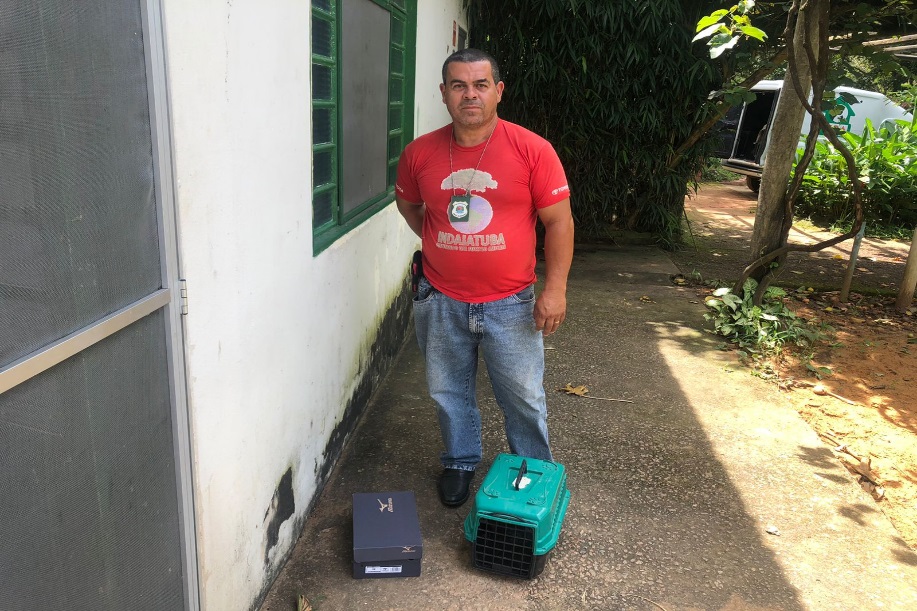 (42827) - Maritaca, filhote, encontrado em residência; e (42828) - Saracura, magra, com fratura completa em fêmur esquerdo. Entregues pela Prefeitura de Indaiatuba no dia 22-02-2023.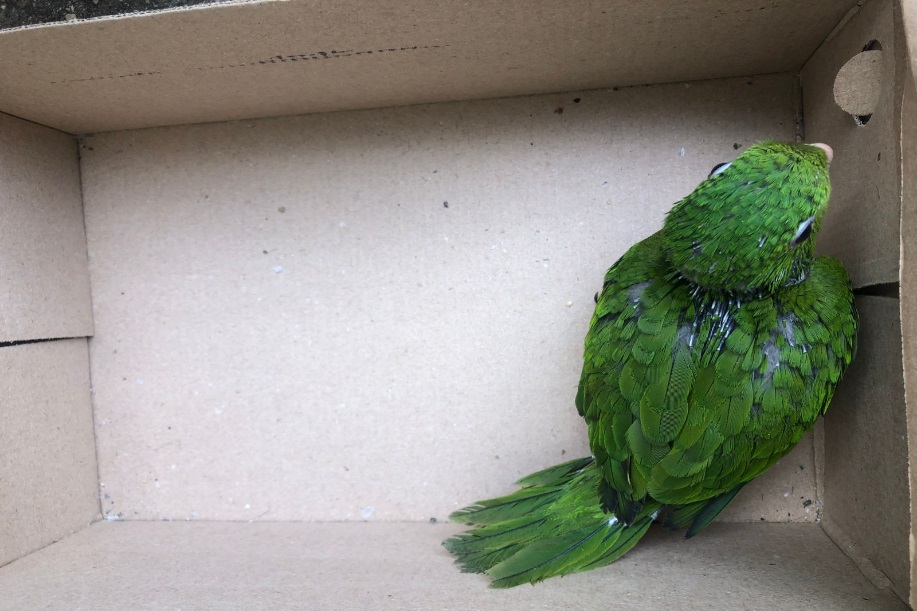 (42827) – Maritaca.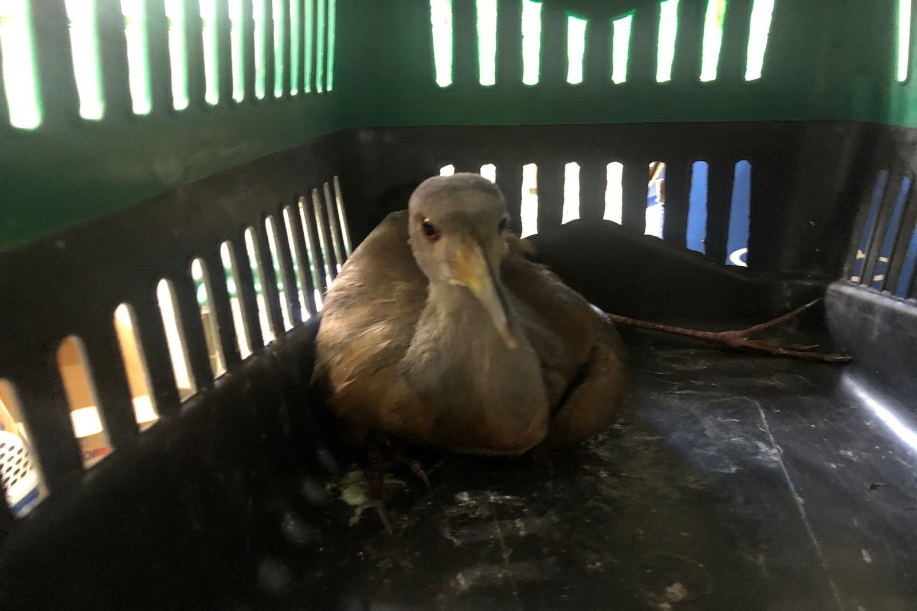 (42828) – Saracura.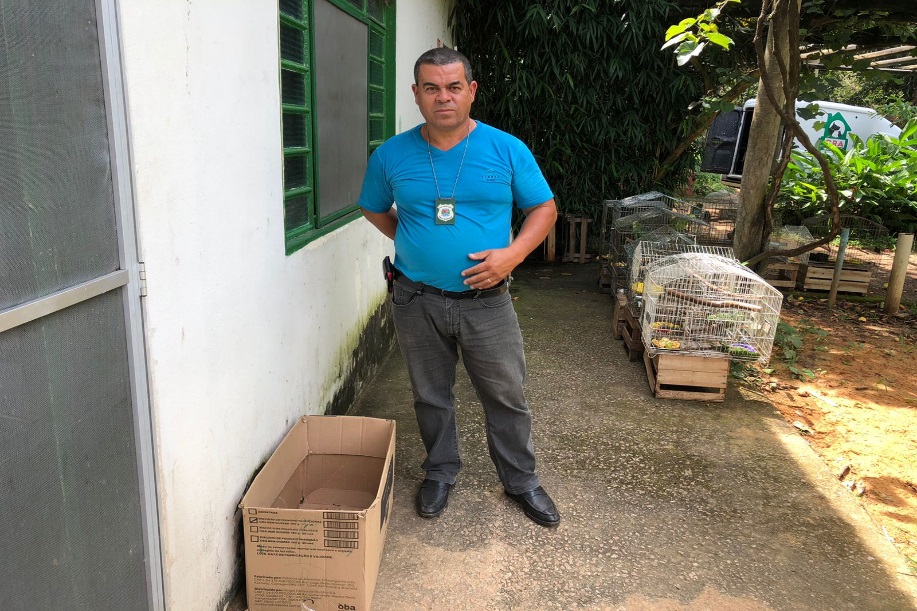 (42857 a 42860) - Maritacas, com amputação traumática de membro pélvico, encontrados no forro; e (42861) - Periquito-rico, apresenta splay leg e garroteamento de membro pélvico direito. Entregues pela Secretaria do Meio Ambiente de Indaiatuba no dia 24-02-2023.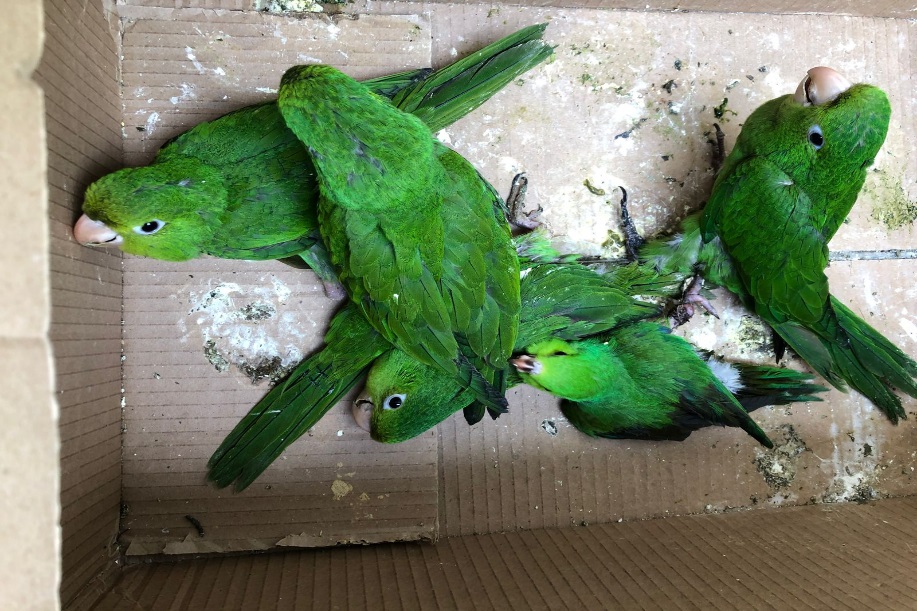 (42857 a 42860) – Maritacas.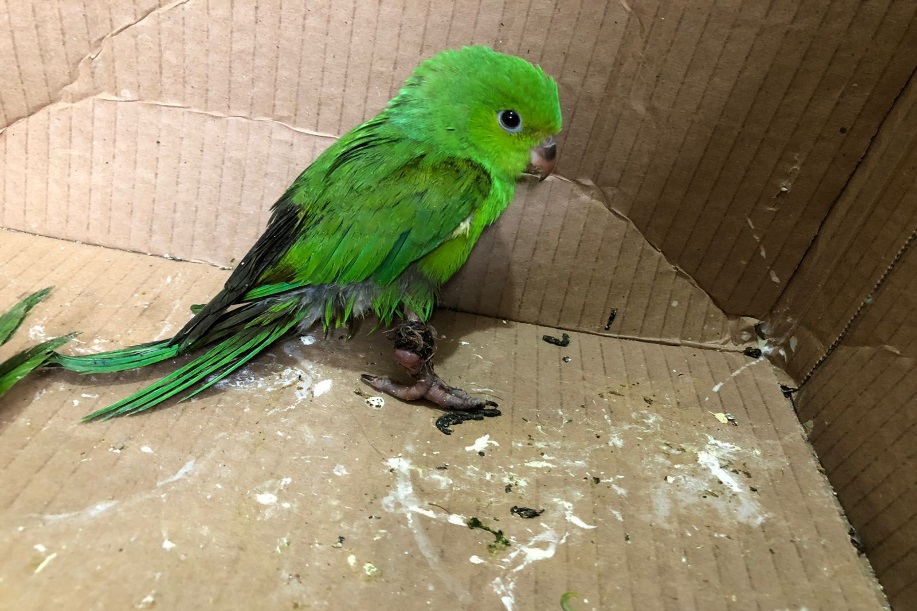 (42861) - Periquito-rico.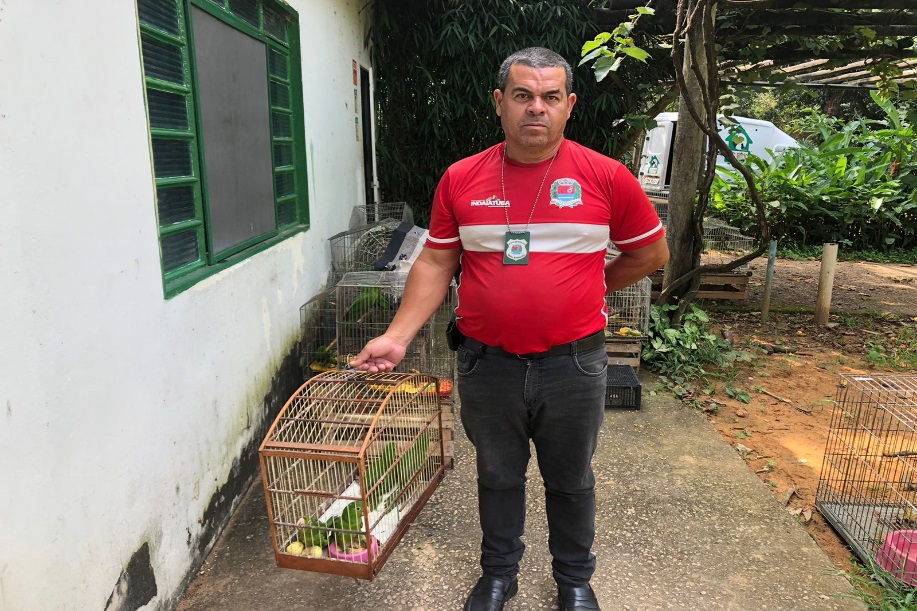 (42893 a 42896) – Maritacas, jovens, apresentam alterações em membros pélvicos. Entregues pela Secretaria do Meio Ambiente de Indaiatuba no dia 27-02-2023.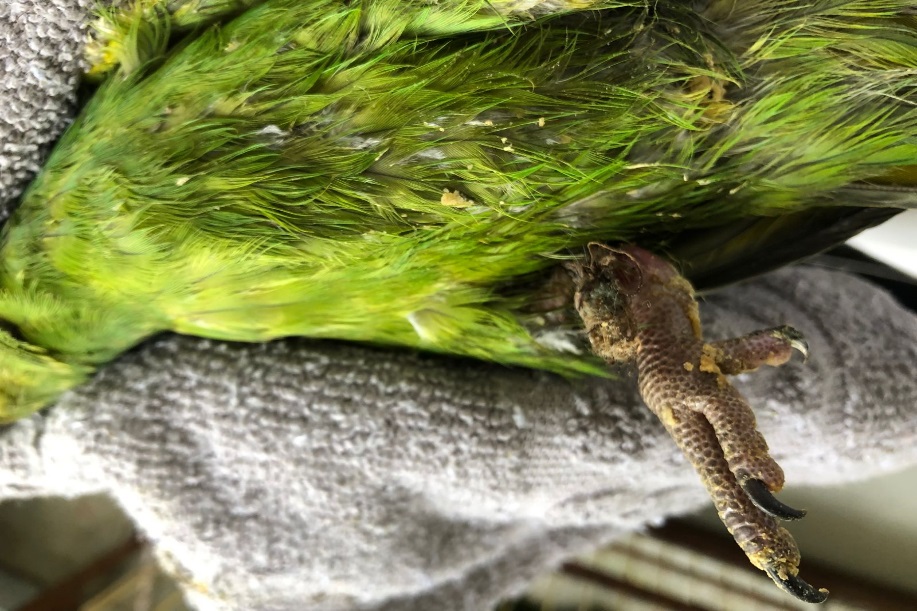 (42893) – Maritaca.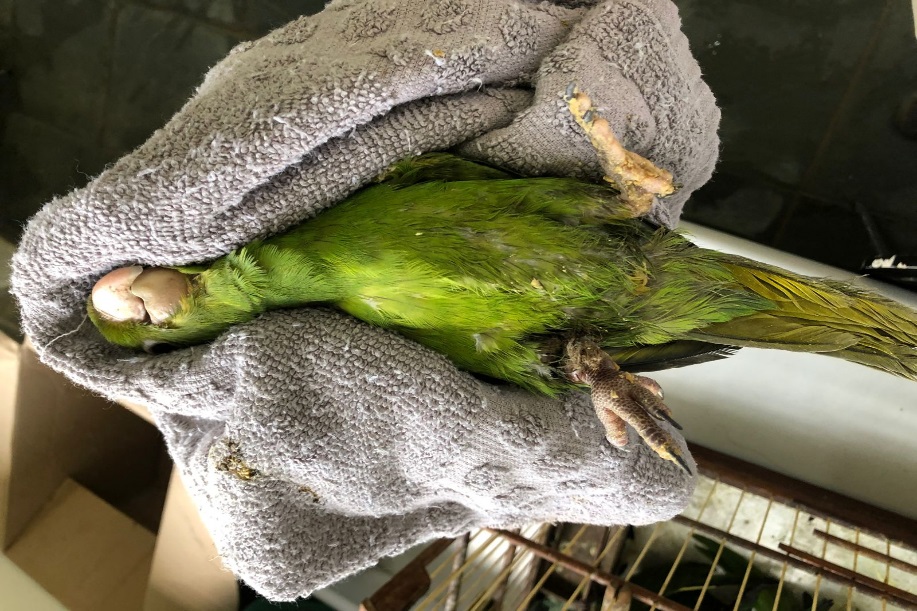 (42894) – Maritaca.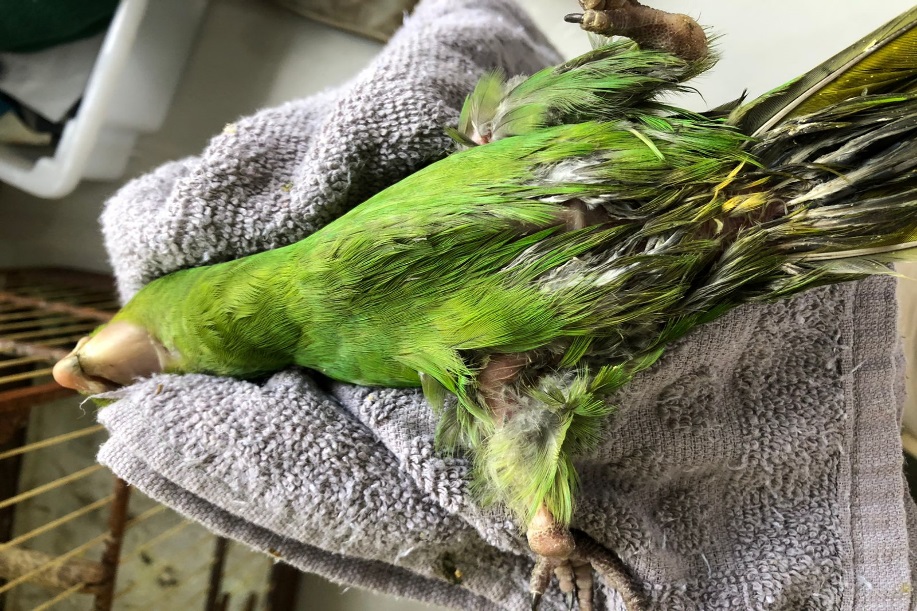 (42895) – Maritaca.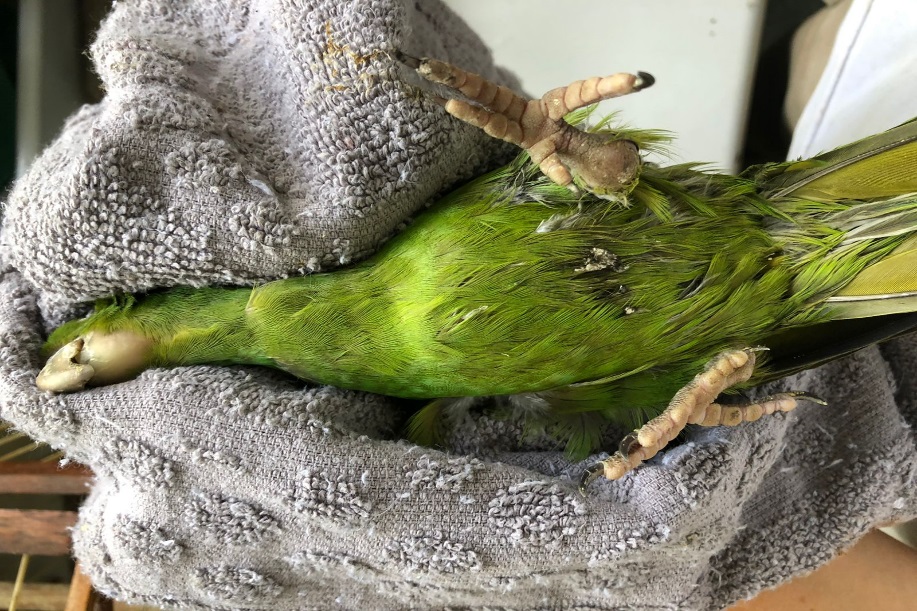 (42896) – Maritaca.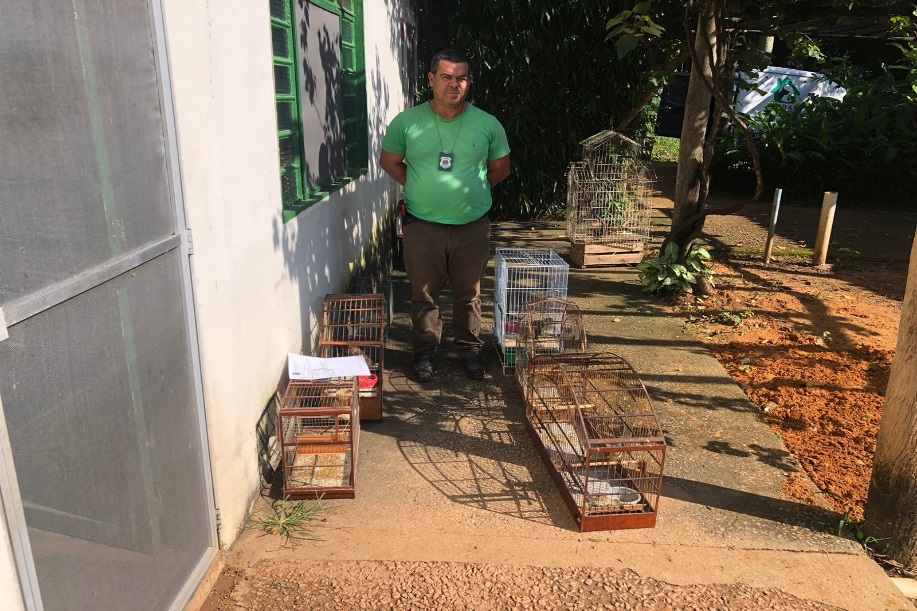 (43018) – Maritaca, jovem, apresenta splay leg; (43019) – Maritaca, apresenta penas desgastadas; (43020) – Corujinha-do-mato; (43021) – Trinca-ferro, apreensão; e (43022 e 43023) – Coleirinhos, apreensão. Todos entregues pela Secretaria do Meio Ambiente de Indaiatuba no dia 02-03-2023.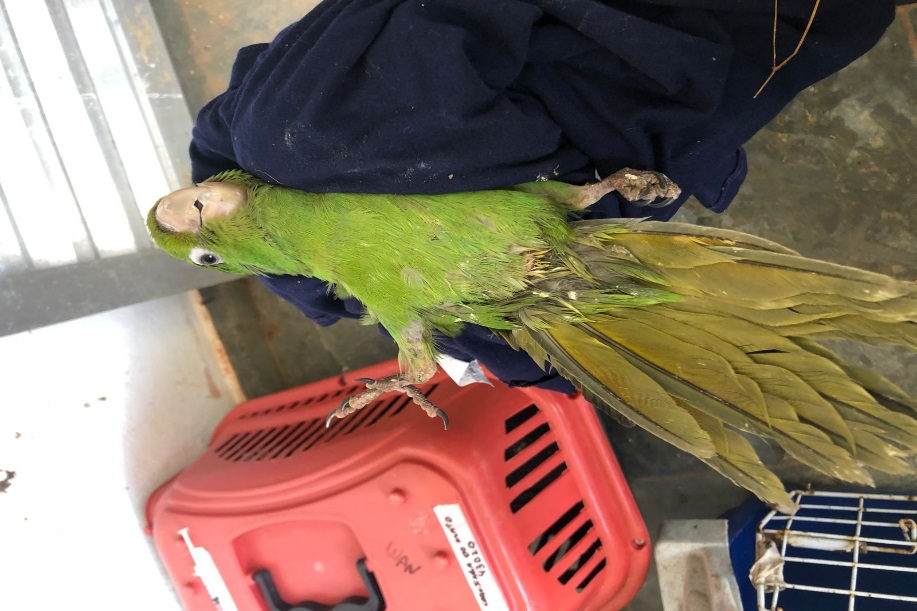 (43018) – Maritaca.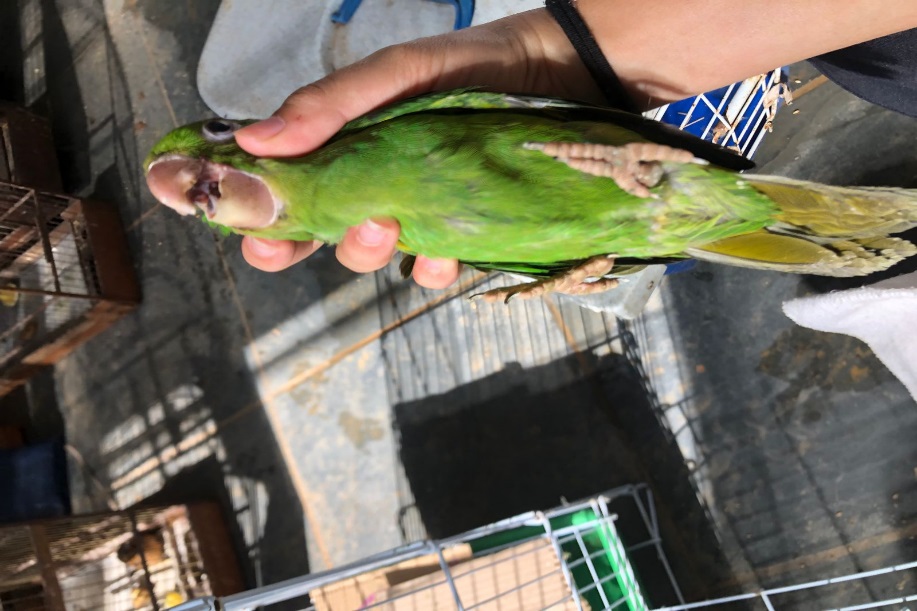 (43019) – Maritaca.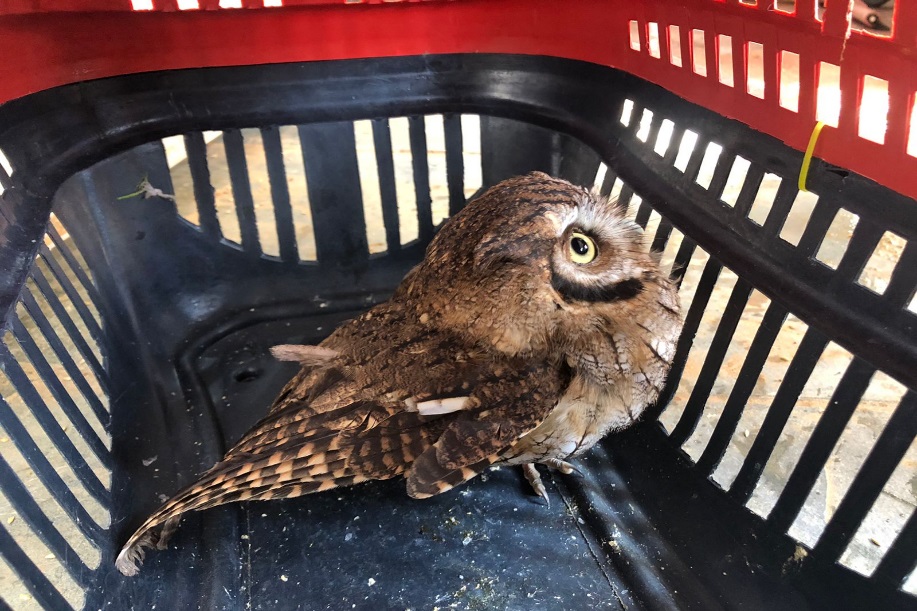 (43020) – Corujinha-do-mato.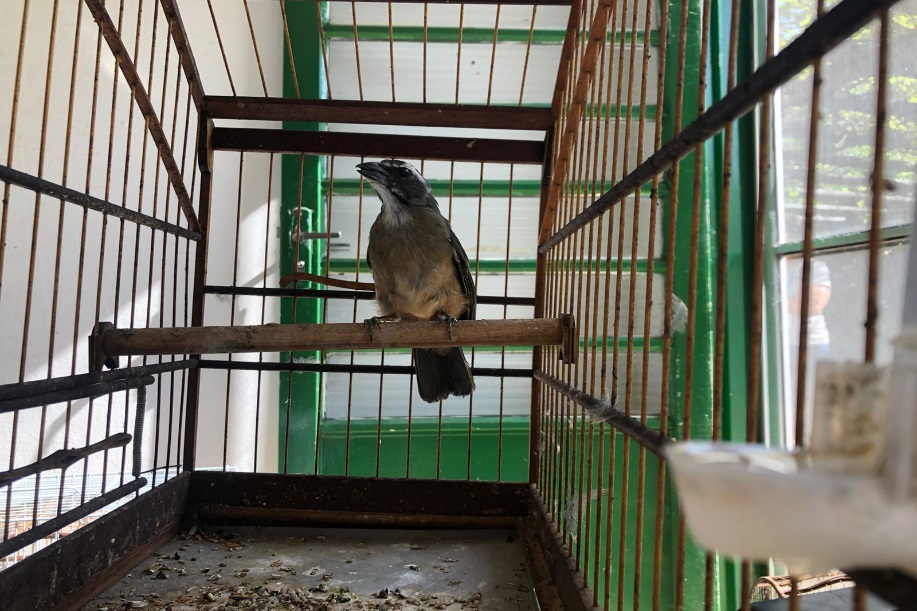 (43021) – Trinca-ferro.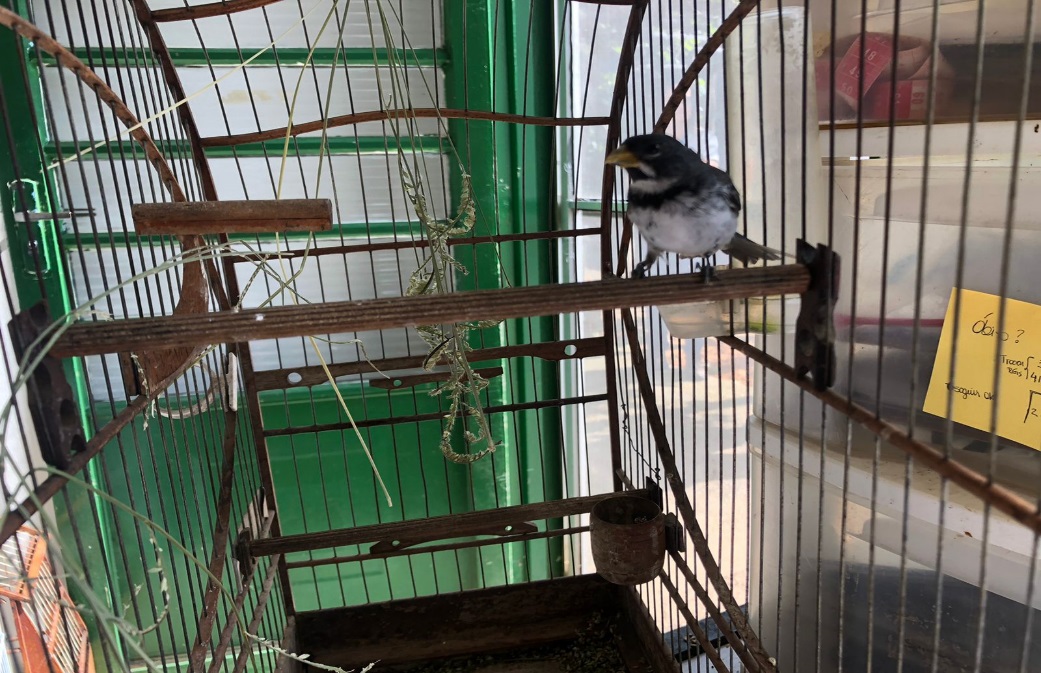 (43022) – Coleirinho.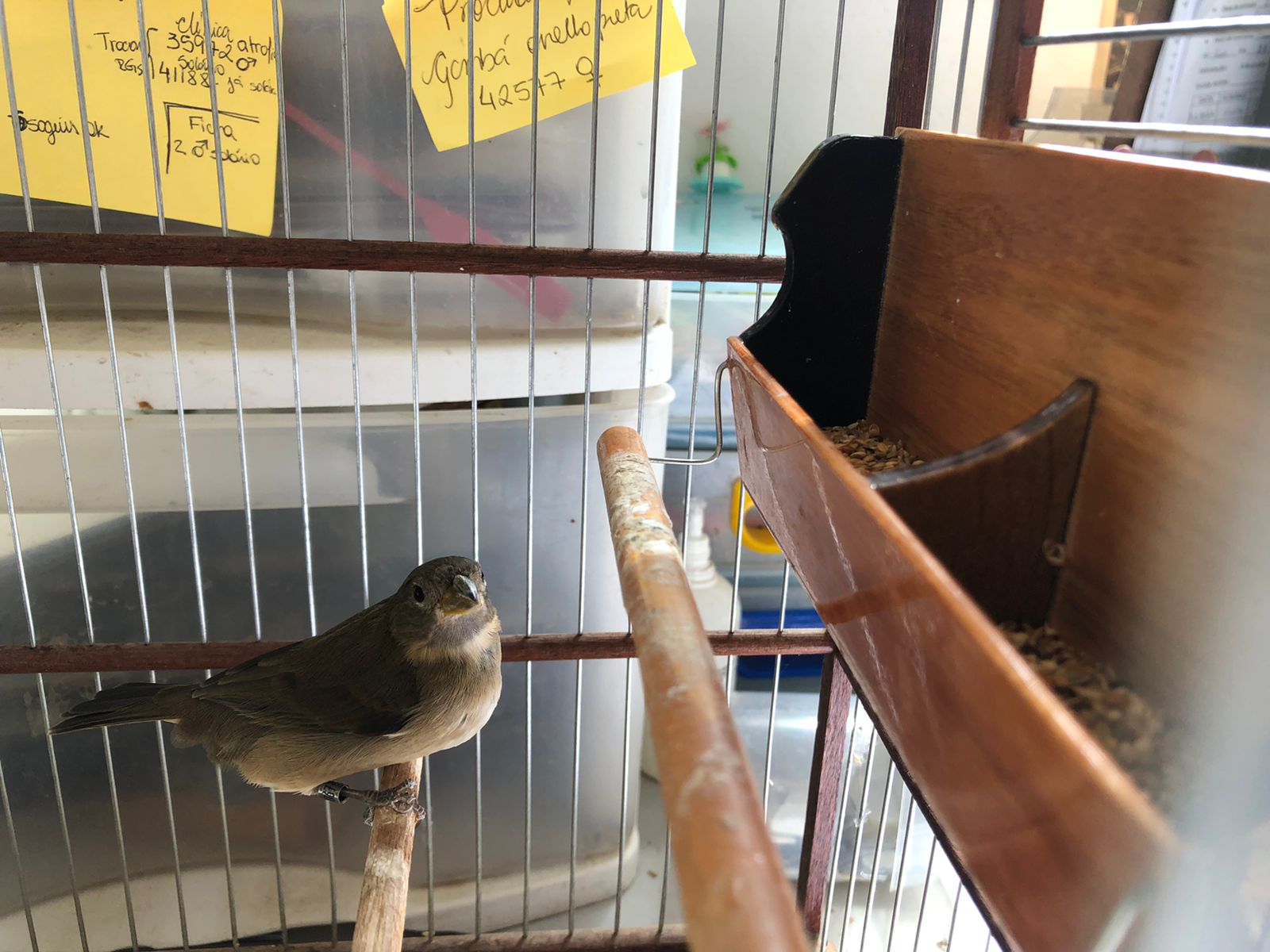 (43023) – Coleirinho.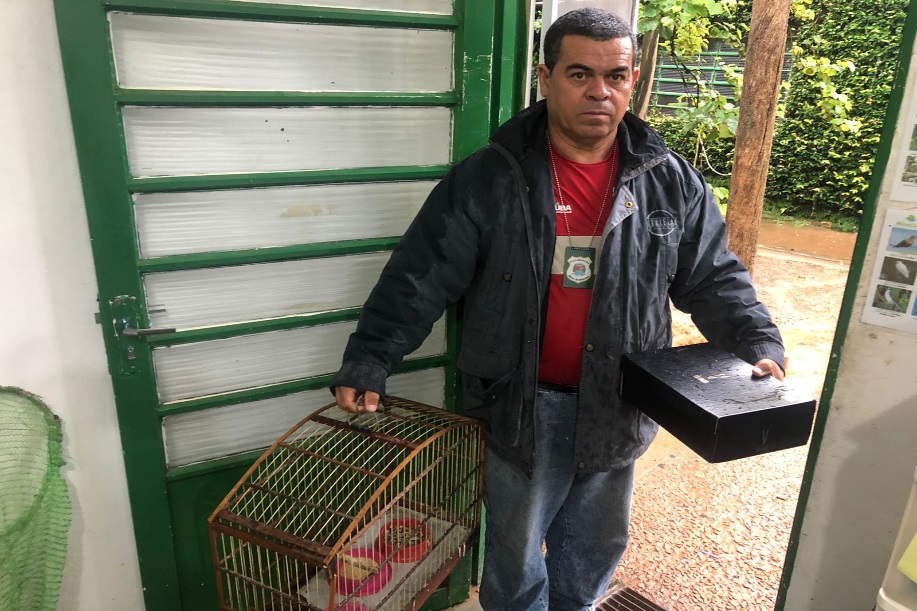 (43168) – Gambá-de-orelha-preta; e (43169) – Sabiá-do-barranco. Entregues pela Prefeitura de Indaiatuba no dia 10-03-2023.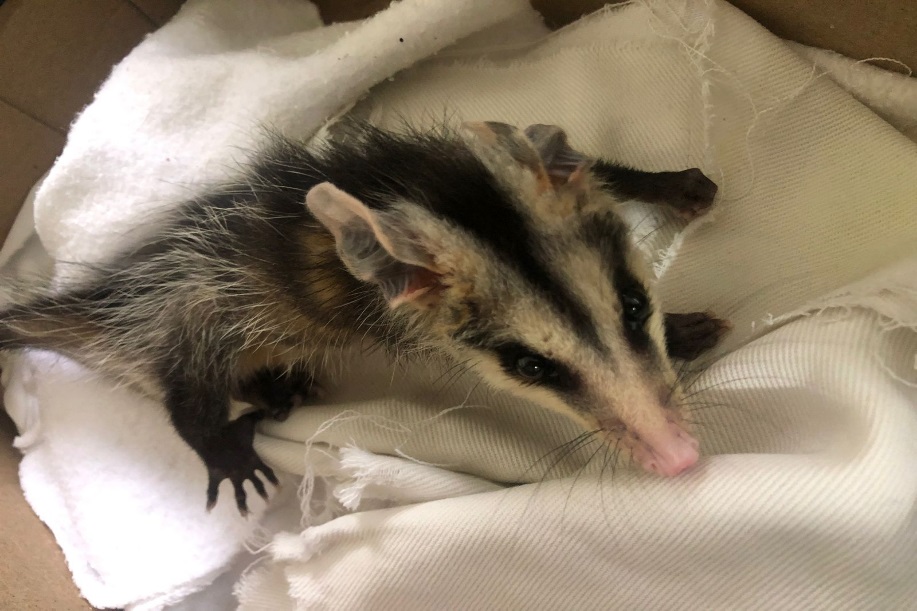 (43168) – Gambá-de-orelha-preta.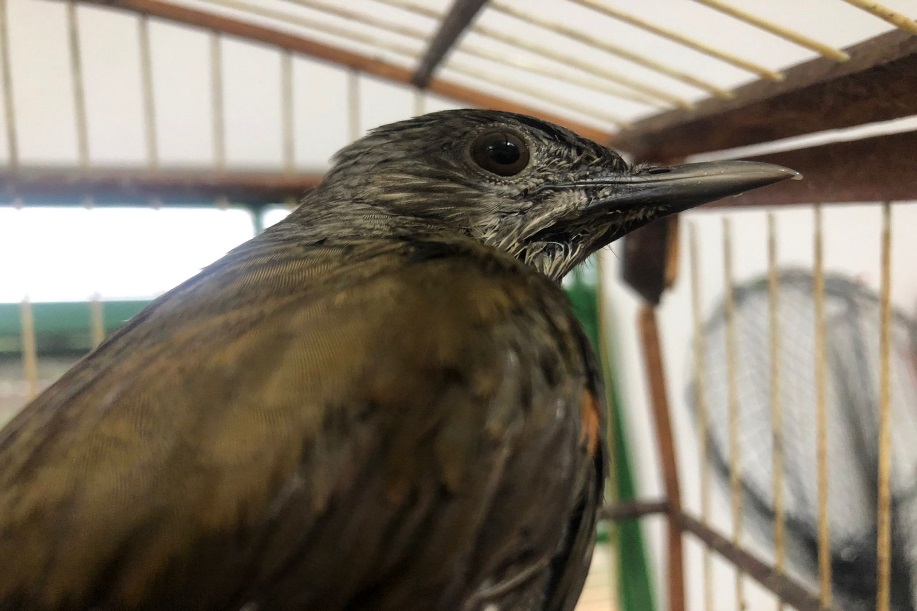 (43169) – Sabiá-do-barranco.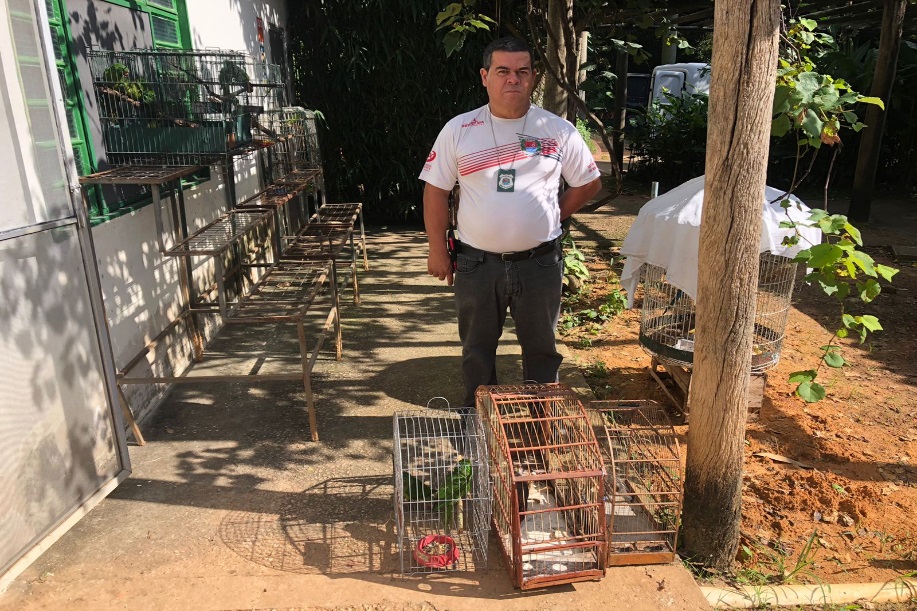 (43269 e 43270) – Maritacas, encontradas em telhado de residência com membro pélvico amputado; (43271) – Gambá-de-orelha-preta, filhote, encontrado em quintal; (43272) – Gavião-carijó, encontrado caído apresentando lesão em olho direito, com edemaciação e queimadura em membro posterior direito. Entregues pela Prefeitura de Indaiatuba no dia 17-03-2023.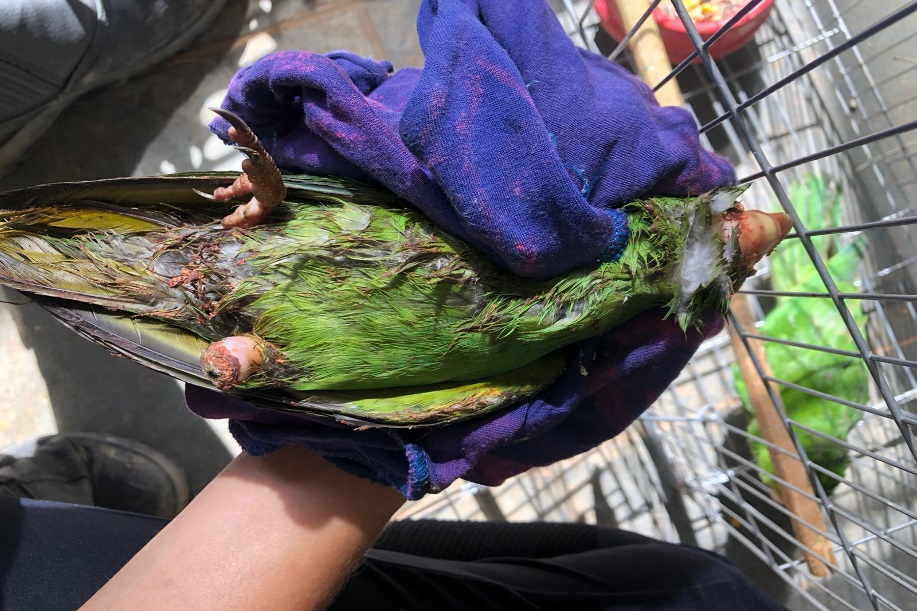 (43269) – Maritaca.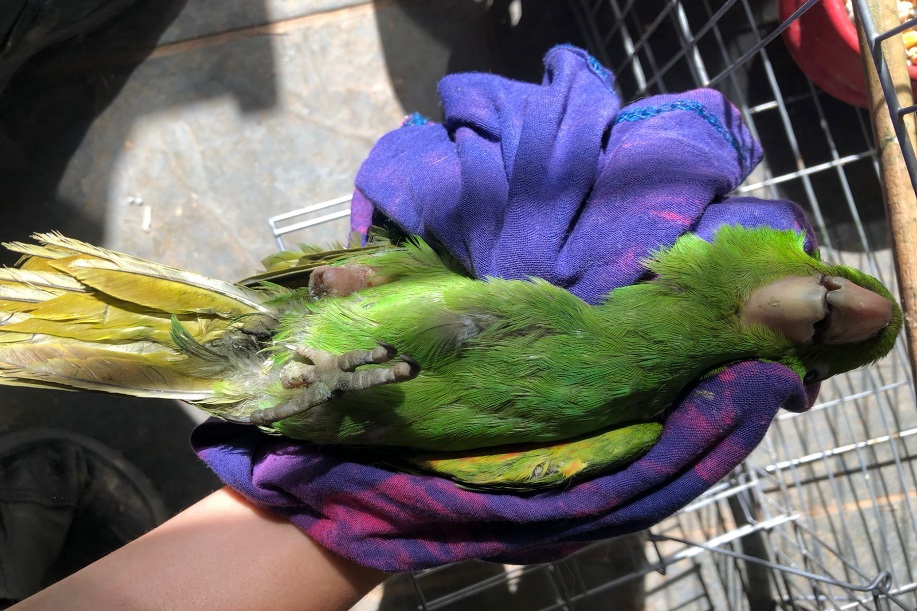 (43270) – Maritaca.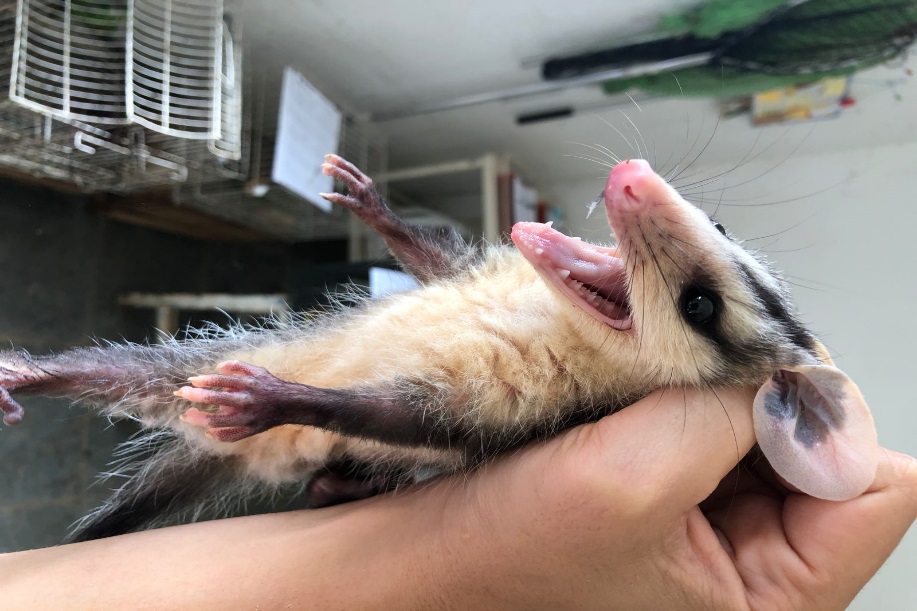 (43271) – Gambá-de-orelha-preta.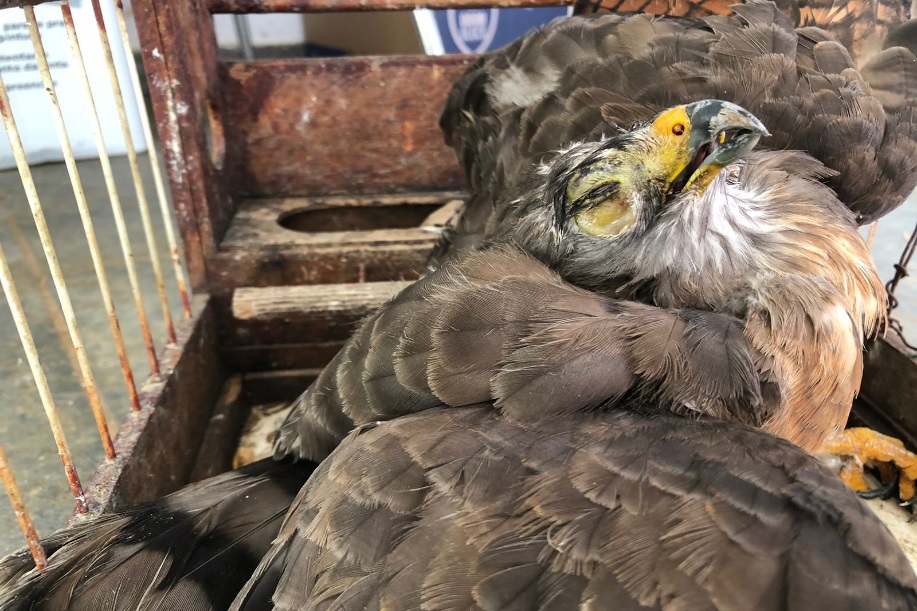 (43272) – Gavião-carijó.RGDATA DE ENTRADANOME POPULARNOME CIENTÍFICO4282722/02/2023Periquitão-maracanãPsittacara leucophthalmus4282822/02/2023SaracuraAramides saracura4285724/02/2023Periquitão-maracanãPsittacara leucophthalmus4285824/02/2023Periquitão-maracanãPsittacara leucophthalmus4285924/02/2023Periquitão-maracanãPsittacara leucophthalmus4286024/02/2023Periquitão-maracanãPsittacara leucophthalmus4286124/02/2023Periquito-ricoBrotogeris tirica4289327/02/2023Periquitão-maracanãPsittacara leucophthalmus4289427/02/2023Periquitão-maracanãPsittacara leucophthalmus4289527/02/2023Periquitão-maracanãPsittacara leucophthalmus4289627/02/2023Periquitão-maracanãPsittacara leucophthalmus4301802/03/2023Periquitão-maracanãPsittacara leucophthalmus4301902/03/2023Periquitão-maracanãPsittacara leucophthalmus4302002/03/2023Coruja-do-matoMegascops choliba4302102/03/2023Trinca-ferroSaltator similis4302202/03/2023ColeirinhoSporophila caerulescens4302302/03/2023ColeirinhoSporophila caerulescens4316810/03/2023Gambá-de-orelha-pretaDidelphis aurita4316910/03/2023Sabiá-do-barrancoTurdos leucomelas4326917/03/2023Periuitão-maracanãPsittacara leucophthalmus4327017/03/2023Periuitão-maracanãPsittacara leucophthalmus4327117/03/2023Gambá-de-orelha-pretaDidelphis aurita4327217/03/2023Gavião-carijóRupornis magnirostrisTOTAL: 23 ANIMAISTOTAL: 23 ANIMAISTOTAL: 23 ANIMAISTOTAL: 23 ANIMAISCLASSENº DE ANIMAIS%Aves2191,3%Mamíferos28,7%RépteisRGDATA DE ENTRADANOME POPULARNOME CIENTÍFICODESTINODATA DE SAÍDA4260610/02/2023Periquitão-maracanãPsittacara leucophthalmusOBITO11/03/20234282722/02/2023Periquitão-maracanãPsittacara leucophthalmusOBITO07/03/20234282822/02/2023SaracuraAramides saracuraOBITO22/02/20234285724/02/2023Periquitão-maracanãPsittacara leucophthalmusOBITO24/02/20234285924/02/2023Periquitão-maracanãPsittacara leucophthalmusOBITO09/03/20234286124/02/2023Periquito-ricoBrotogeris tiricaOBITO24/02/20234289327/02/2023Periquitão-maracanãPsittacara leucophthalmusOBITO28/02/20234289427/02/2023Periquitão-maracanãPsittacara leucophthalmusOBITO27/02/20234301802/03/2023Periquitão-maracanãPsittacara leucophthalmusOBITO02/03/20234327217/03/2023Gavião-carijóRupornis magnirostrisOBITO17/03/2023TOTAL: 10 ANIMAISTOTAL: 10 ANIMAISTOTAL: 10 ANIMAISTOTAL: 10 ANIMAISTOTAL: 10 ANIMAISTOTAL: 10 ANIMAISCLASSENº DE ANIMAIS%Aves10100%MamíferosRépteisRGDATA DE ENTRADANOME POPULARNOME CIENTÍFICODESTINODATA DE SAÍDALOCAL SOLTURA4316910/03/2023Sabiá-do-barrancoTurdos leucomelasSOLTURA15/03/2023BRAGANÇA PAULISTATOTA: 1 ANIMALTOTA: 1 ANIMALTOTA: 1 ANIMALTOTA: 1 ANIMALTOTA: 1 ANIMALTOTA: 1 ANIMALTOTA: 1 ANIMALCLASSENº DE ANIMAIS%Aves1100%MamíferosRépteisRGDATA DE ENTRADANOME POPULARNOME CIENTÍFICO3647111/01/2022Gambá-de-orelha-brancaDidelphis albiventris3656918/01/2022Coruja-buraqueiraAthene cunicularia3663121/01/2022Periquitão-maracanãPsittacara leucophthalmus3663321/01/2022Periquitão-maracanãPsittacara leucophthalmus3663421/01/2022Periquitão-maracanãPsittacara leucophthalmus3663521/01/2022Periquitão-maracanãPsittacara leucophthalmus3663621/01/2022Periquitão-maracanãPsittacara leucophthalmus3663721/01/2022Periquitão-maracanãPsittacara leucophthalmus3664021/01/2022Coruja-buraqueiraAthene cunicularia3664121/01/2022Coruja-do-matoMegascops choliba3664421/01/2022BacurauNyctidromus albicollis3680601/02/2022Roedor (recém-nascido)-3694208/02/2022Periquitão-maracanãPsittacara leucophthalmus3694508/02/2022Gambá-de-orelha-brancaDidelphis albiventris3694608/02/2022Gambá-de-orelha-brancaDidelphis albiventris3694708/02/2022Gambá-de-orelha-brancaDidelphis albiventris3694808/02/2022Gambá-de-orelha-brancaDidelphis albiventris3694908/02/2022Gambá-de-orelha-brancaDidelphis albiventris3703511/02/2022Periquitão-maracanãPsittacara leucophthalmus3704411/02/2022Gambá-de-orelha-brancaDidelphis albiventris3704511/02/2022Gambá-de-orelha-brancaDidelphis albiventris3716519/02/2022Saracura três potesAramides cajaneus3734528/02/2022Periquitão-maracanãPsittacara leucophthalmus3741904/03/2022Periquitão-maracanãPsittacara leucophthalmus3742104/03/2022GarçaArdeidae3766211/03/2022Periquitão-maracanãPsittacara leucophthalmus3785325/03/2022Sagui-de-tufo-pretoCallithrix penicillata3878428/05/2022Gavião-carijóRupornis magnirostris3893824/06/2022Papagaio-verdadeiroAmazona aestiva3895328/06/2022Jabuti-pirangaChelonoidis carbonaria3895428/06/2022Jabuti-pirangaChelonoidis carbonaria3895528/06/2022Jabuti-pirangaChelonoidis carbonaria3926617/08/2022Jabuti-pirangaChelonoidis carbonaria3947509/09/2022Trinca-ferroSaltator similis3947909/09/2022ColeirinhoSporophila caerulescens3948209/09/2022Trinca-ferroSaltator similis3948409/09/2022Trinca-ferroSaltator similis4016306/10/2022Gambá-de-orelha-brancaDidelphis albiventris4020707/10/2022Coruja-do-matoMegascops choliba4103914/11/2022Coruja-do-matoMegascops choliba4120924/11/2022GambáDidelphis sp.4146402/12/2022Periquitão-maracanãPsittacara leucophthalmus4146602/12/2022Coruja-do-matoMegascops choliba4166916/12/2022Periquitão-maracanãPsittacara leucophthalmus4195502/01/2023Gavião-carijóRupornis magnirostris4199304/01/2023Gambá-de-orelha-brancaDidelphis albiventris4203006/01/2023Tucano-tocoRamphastos toco4227520/01/2023Sabiá-do-barrancoTurdus leucomelas4228120/01/2023ColeirinhoSporophila caerulescens4237525/01/2023Gambá-de-orelha-pretaDidelphis aurita4237625/01/2023Gambá-de-orelha-pretaDidelphis aurita4237725/01/2023Gambá-de-orelha-pretaDidelphis aurita4237825/01/2023Gambá-de-orelha-pretaDidelphis aurita4246201/02/2023Periquitão-maracanãPsittacara leucophthalmus4246501/02/2023Periquitão-maracanãPsittacara leucophthalmus4260710/02/2023Periquitão-maracanãPsittacara leucophthalmus4274016/02/2023Periquitão-maracanãPsittacara leucophthalmus4285824/02/2023Periquitão-maracanãPsittacara leucophthalmus4286024/02/2023Periquitão-maracanãPsittacara leucophthalmus4289527/02/2023Periquitão-maracanãPsittacara leucophthalmus4289627/02/2023Periquitão-maracanãPsittacara leucophthalmus4301902/03/2023Periquitão-maracanãPsittacara leucophthalmus4302002/03/2023Coruja-do-matoMegascops choliba4302102/03/2023Trinca-ferroSaltator similis4302202/03/2023ColeirinhoSporophila caerulescens4302302/03/2023ColeirinhoSporophila caerulescens4316810/03/2023Gambá-de-orelha-pretaDidelphis aurita4326917/03/2023Periuitão-maracanãPsittacara leucophthalmus4327017/03/2023Periuitão-maracanãPsittacara leucophthalmus4327117/03/2023Gambá-de-orelha-pretaDidelphis auritaTOTAL: 70 ANIMAISTOTAL: 70 ANIMAISTOTAL: 70 ANIMAISTOTAL: 70 ANIMAIS